8 d English w. 42 "torsdagens lektion". Arbeta vidare med det du inte är klar med.        What is a savant? Do you have any special gift? We will meet Daniel Tammet in "Brainman"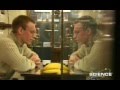 What special gifts does Daniel have? Write the answer on your whiteboardRead the text "How is it possible?" on p. 16-17 in t.b (in pairs).      Write down two questions on the text and let your friend answer them orally.Take turns retelling the text orally, using your answers as as keysentences.       5. Do p. 12 and 13, exercise F in w.b       6. Take turns describing the words in the green section on p. 16-          17 in t.b.                            7.  Finish your dialogue about the picture on p. 13 in t.b. Share it        with me. 